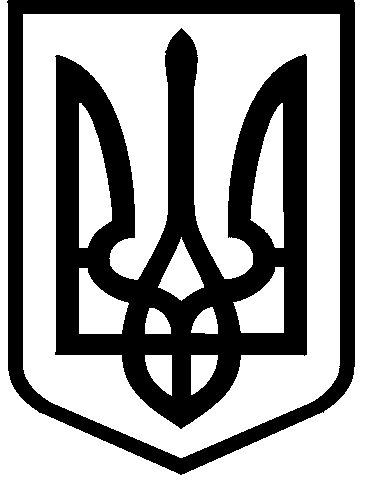 КИЇВСЬКА МІСЬКА РАДАII сесія  IX скликанняРІШЕННЯ____________№_______________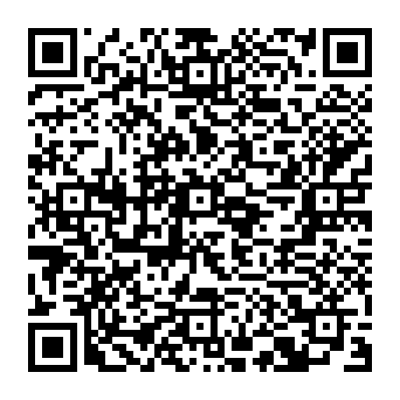 Відповідно до статей 9, 58, 59, 60, 83, 122 Земельного кодексу України, статті 85 Водного кодексу України, Закону України «Про внесення змін до деяких законодавчих актів України щодо розмежування земель державної та комунальної власності», пункту 34 частини першої статті 26 Закону України «Про місцеве самоврядування в Україні» та розглянувши технічну документацію із землеустрою щодо інвентаризації земель, враховуючи, що заявлена ініціатива не відповідає містобудівній документації за функціональним призначенням, а саме: відповідно до Генерального плану міста Києва, затвердженого рішенням Київської міської ради від 28.03.2002 № 370/1804, земельна ділянка належить до території лугів та лугопарків та те, що земельна ділянка розташована в межах прибережної захисної смуги, а також враховуючи відсутність принаймні одного із видів містобудівної документації відповідно до частини третьої статті 24 Закону України «Про регулювання містобудівної діяльності», розглянувши технічну документацію із землеустрою щодо інвентаризації земель та заяву громадянина Литвина Володимира Івановича від 09.05.2023 
№ 68101-007464105-031-03, Київська міська радаВИРІШИЛА:1. Відмовити громадянину Литвину Володимиру Івановичу в передачі в оренду земельної ділянки площею 0,0450 га (кадастровий номер 8000000000:90:402:0035) для дачного будівництва на вул. Столичне шосе, 9/1 (ОБСЛУГОВУЮЧИЙ КООПЕРАТИВ «ДАЧНО-ЧОВНОВА БАЗА «ЧАЙКА») у Голосіївському районі міста Києва із земель комунальної власності територіальної громади міста Києва (категорія земель – землі рекреаційного призначення, код виду цільового призначення – 07.04) заява ДЦ 
№ 68101-007464105-031-03 від 09.05.2023, справа № 450419876.2. Контроль за виконанням цього рішення покласти на постійну комісію Київської міської ради з питань архітектури, містопланування та земельних відносин.ПОДАННЯ:ПОГОДЖЕНО:Про відмову громадянину Литвину Володимиру Івановичу в передачі в оренду земельної ділянки для дачного будівництва на вул. Столичне шосе, 9/1 (ОБСЛУГОВУЮЧИЙ КООПЕРАТИВ «ДАЧНО-ЧОВНОВА БАЗА «ЧАЙКА») у Голосіївському районі міста КиєваКиївський міський головаВіталій КЛИЧКОЗаступник голови Київської міської державної адміністраціїз питань здійснення самоврядних повноваженьПетро ОЛЕНИЧДиректор Департаменту земельних ресурсіввиконавчого органу Київської міської ради (Київської міської державної адміністрації)Валентина ПЕЛИХНачальник юридичного управління Департаменту земельних ресурсіввиконавчого органу Київської міської ради(Київської міської державної адміністрації)Дмитро РАДЗІЄВСЬКИЙПостійна комісія Київської міської ради з питань архітектури, містопланування та земельних відносинГоловаМихайло ТЕРЕНТЬЄВСекретарЮрій ФЕДОРЕНКОВ.о. начальника управління правового забезпечення діяльності  Київської міської радиВалентина ПОЛОЖИШНИК